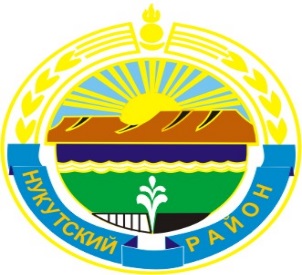 МУНИЦИПАЛЬНОЕ  ОБРАЗОВАНИЕ«НУКУТСКИЙ  РАЙОН»АДМИНИСТРАЦИЯМУНИЦИПАЛЬНОГО ОБРАЗОВАНИЯ«НУКУТСКИЙ РАЙОН»ПОСТАНОВЛЕНИЕ27 декабря 2021                                                  № 551                                    п. НовонукутскийО проведении конкурсана лучшее название Многофункциональномуучреждению  культуры в п. НовонукутскийНукутского района Иркутской областиВ соответствии с главой 57 Гражданского кодекса Российской Федерации, Федеральным законом от 06.10.2003 № 131-ФЗ «Об общих принципах организации местного самоуправления в Российской Федерации», руководствуясь ст.35 Устава муниципального образования «Нукутский район», АдминистрацияПОСТАНОВЛЯЕТ:Организовать проведение конкурса на лучшее название Многофункциональному учреждению  культуры в п. Новонукутский Нукутского района Иркутской области (далее - конкурс) в период с 27.12.2021  по 25.03.2022.Утвердить Положение о проведении конкурса на лучшее название Многофункциональному учреждению культуры в п.Новонукутский Нукутского района Иркутской области (Приложение №1).Утвердить состав конкурсной комиссии (Приложение № 2).Конкурсной комиссии подвести итоги конкурса не позднее 01.04.2022.Организационному отделу Администрации муниципального образования «Нукутский район» (Карпека О.П.) опубликовать настоящее постановление в районной газете «Свет Октября» и разместить на официальном сайте муниципального образования «Нукутский район».Контроль за исполнением настоящего постановления оставляю за собой                        Мэр		                                                           С.Г. ГомбоевПриложение № 1к постановлению АдминистрацииМО «Нукутский район»от 27.12.2021 г. № 551ПОЛОЖЕНИЕ
о проведении конкурса на лучшее названиеМногофункциональному учреждению  культуры в п. НовонукутскийНукутского района Иркутской области1. Общие положенияНастоящее Положение о проведении конкурса на лучшее название Многофункциональному учреждению  культуры в п. Новонукутский Нукутского района Иркутской области (далее – Положение) определяет цели, задачи и порядок проведения открытого конкурса на лучшее название Многофункциональному учреждению культуры в п.Новонукутский Нукутского района Иркутской области (далее – конкурс). Целью проведения конкурса является создание современного и привлекательного образа Многофункциональному учреждению культуры в п. Новонукутский Нукутского района Иркутской области.Задачей конкурса является определение лучшего названия  Многофункциональному учреждению культуры в п. Новонукутский Нукутского района Иркутской области. Организатором конкурса на лучше название Многофункциональному учреждению  культуры в п. Новонукутский Нукутского района Иркутской области  выступает Администрация муниципального образования «Нукутский район». Конкурс является публичным и открытым. Конкурс проводится в два этапа: 1-й этап (заочный) – прием заявок; 2-й этап – определение победителя конкурса.Объявление о проведении конкурса опубликовывается в газете «Свет Октября», распространяется по социальным сетям и в интернет - мессенджерах, размещается на официальном сайте муниципального образования «Нукутский район».Условия конкурсаПринять участие в конкурсе может любой желающий гражданин, достигший совершеннолетия и представивший заявку в соответствии с настоящим Положением (далее – Участник). Требование к названию:- название должно отображать особенности истории, культурного наследия и традиции людей, проживающих на территории муниципального образования «Нукутский район»;- название должно быть положительным, благозвучным, оригинальным, кратким (не более двух слов) и создавать узнаваемый образ учреждения. Допускается один вариант названия от одного Участника конкурса;- Участнику конкурса необходимо соблюдать этические нормы, отсутствие плагиата из сети Интернет, индивидуальность, уникальность; - не допускается включение в название ненормативной лексики, аббревиатур.2.3. Для участия в конкурсе необходимо представить заявку на участие в конкурсе на лучшее название Многофункциональному учреждению культуры в п. Новонукутский Нукутского района Иркутской области (далее – заявка) согласно Приложению №1 к настоящему Положению и направить ее по адресу указанному в п.2.5. настоящего Положения. В качестве необязательного дополнения к заявке на конкурс могут приниматься и другие материалы в виде рисунка, эскиза, фотографии, макета. 2.4.  Заявка на участие в конкурсе с пустыми графами или с наличием исправлений и помарок, представленная с нарушением сроков, установленным п.3.2. настоящего Положения к участию в конкурсе не допускается.2.5. Заявка и другие материалы приложенные к заявке направляются почтой, либо нарочно по адресу: 669401, Иркутская область, Нукутский район, п.Новонукутский, ул.Ленина, 26, Администрация муниципального образования «Нукутский район», приемная, кабинет №2.2 (в рабочие дни с 09.00 часов до 17.00 часов, с 13.00 часов до 14.00 часов обеденный перерыв, в пятницу до 16.00 часов).2.6. Заявка и другие материалы приложенные к заявке поступают в собственность организатора конкурса и не возвращаются Участникам.2.7. В случае представления на конкурс заявки только одним Участником конкурс признается несостоявшимся.2.8. Имущественное право Участника, связанное с использованием и реализацией творческого замысла, переходят организатору конкурса. Участник, направляя работу на конкурс, подтверждает свое согласие на безвозмездное отчуждение исключительного права на свою работу в пользу организатора в полном объеме.3. Сроки проведения конкурса 3.1. Сроки проведения конкурса:1 этап: прием заявок - с 27.12.2021  до 25.03.2022;2 этап: определение победителя конкурса - с 28.03.2022  по 01.04.2022.4. Конкурсная комиссия4.1. Состав конкурсной комиссии утверждается постановлением Администрации муниципального образования «Нукутский район».4.2. В состав конкурсной комиссии входят председатель комиссии, секретарь и члены комиссии. Члены комиссии осуществляют свою деятельность на безвозмездной основе.4.3. Членами конкурсной комиссии выступают представители Администрации муниципального образования «Нукутский район», Муниципального казенного учреждения «Центр развития культуры Нукутского района» и общественности.4.4.  В целях обеспечения объективности, конкурсная комиссия рассматривает заявки и другие материалы приложенные к заявкам Участников под псевдонимами-девизами, имена Участников становятся известными после подведения итогов конкурса. 4.5. Определение победителя конкурса осуществляется на заседании конкурсной комиссии. 4.6. К рассмотрению принимается заявка, оформленная в соответствии с требованиями п.2.3. и 2.4. настоящего Положения. 4.7. Заседание конкурсной комиссии считается правомочным, если в нем принимало участие более половины от общего числа ее членов. Решение конкурсной комиссии оформляется протоколом, который подписывается председателем и секретарем конкурсной комиссии.4.8. Подведение итогов конкурса и определение победителя конкурса осуществляется путем проставления членами конкурсной комиссии баллов в отношении каждого Участника конкурса по каждому критерию в Ведомости результатов оценки конкурсных работ участников конкурса по форме согласно Приложению №2 к настоящему Положению. 4.9. Подсчет баллов каждого Участника конкурса осуществляет секретарь конкурсной комиссии. 4.10. Победителем признается Участник, набравший наибольшее количество баллов. 4.11. В случае равного количества баллов, победитель конкурса определяется на заседании конкурсной комиссии путем открытого голосования большинством голосов присутствующих членов конкурсной комиссии, включая председателя конкурсной комиссии. 4.12. Конкурсная комиссия вправе отклонить все заявки Участников конкурса, если посчитает, что ни один из вариантов названия не подходит под требования, указанные в п.2.2. настоящего Положения. В таком случае победитель будет не выявлен, а конкурс признан несостоявшимся.  5. Подведение итогов конкурса5.1. На основании протокола конкурсной комиссии выносится распоряжение Администрации муниципального образования «Нукутский район» о награждении победителя конкурса.5.2. Победителю конкурса устанавливается премия в размере 15 000 (пятнадцать тысяч) рублей.5.3.  Награждение победителя конкурса проводится в течение 15 (пятнадцати) рабочих дней от даты вынесения распоряжения Администрации муниципального образования «Нукутский район».5.4.  Итоги конкурса опубликовываются в газете «Свет Октября» и на официальном сайте муниципального образования «Нукутский район». 6. Дополнительная информация6.1. За дополнительной информацией следует обращаться в организационный отдел Администрации муниципального образования «Нукутский район» по адресу: Иркутская область, Нукутский район, п.Новонукутский, ул.Ленина, 26, кабинет № 2.7, телефон: 8(39549)21-2-17, адрес электронной почты: nukuti_org@mail.ru.Приложение № 1к Положению о проведении конкурса на лучшее название Многофункциональному учреждениюкультуры в п. НовонукутскийНукутского района Иркутской областиЗаявкана участие в конкурсе на лучшее название Многофункциональному учреждению культуры в п. Новонукутский  Нукутского района Иркутской области1. Ф.И.О. участника конкурса:____________________________________________________________________________2. Дата рождения: ____________________________________________________________3. Адрес места жительства: ______________________________________________________________________________________________________________________________4.  Место работы/учебы: ______________________________________________________5.   Контактный телефон/e-mail: ________________________________________________6.    Конкурсный вариант: ____________________________________________________________________________________________________________________________7. Приложения:1) ……………………2) ……………………«____»____________ 20___г.                                        _______________ (__________)                                                                                      (подпись)                       (Ф.И.О.)Приложение № 2к Положению о проведении конкурса на лучшее название Многофункциональному  учреждениюкультуры в п. НовонукутскийНукутского района Иркутской областиВедомость результатов оценки конкурсных работ участников конкурсана лучшее название Многофункциональному  учреждениюкультуры в п.Новонукутский  Нукутского района Иркутской области_______________________________________________Ф.И.О. члена комиссии____________________________________________ должность члена комиссииПриложение № 2к постановлению АдминистрацииМО «Нукутский район»от 27.12.2021 г. № 551Состав конкурсной комиссии
конкурса на лучшее название Многофункциональному  учреждениюкультуры в п. Новонукутский Нукутского района Иркутской областиПредседатель конкурсной комиссии:- Гомбоев Сергей Геннадьевич – мэр муниципального образования «Нукутский район»;Секретарь конкурсной комиссии:- Барташкина Эльвира Григорьевна – заместитель директора МКУ «Центр развития культуры Нукутского района»; Члены конкурсной комиссии:- Андрианов Сергей Валерьевич – первый заместитель мэра муниципального образования «Нукутский район»;- Хойлова Мария Петровна – заместитель мэра муниципального образования «Нукутский район» по социальным вопросам;- Платонова Надежда Анатольевна – заместитель мэра муниципального образования «Нукутский район» -  начальник управления экономического развития и труда Администрации муниципального образования «Нукутский район»;- Андреева Валентина Павловна – управляющий делами Администрации муниципального образования «Нукутский район»;- Баторов Константин Маратович – председатель Думы муниципального образования «Нукутский район»;- Баертуев Александр Тарасович – председатель МКУ «Комитета по управлению муниципальным имуществом муниципального образования «Нукутский район»;- Даганеев Лев Сергеевич – директор МКУ «Центр развития культуры Нукутского района»; - Николаева Рита Гавриловна – председатель Совета женщин Нукутского района.№ п/пФИО участникаКритерии оценкиКоличество балловСодержательность (от 1 до 5 баллов)Оригинальность (от 1 до 5 баллов)Благозвучность (от 1 до 5 баллов)